Приложение. Фонетические ритмо-рифмовки Волковой Н.В.Рифмовка 1 «Автоматизация звука  Ль в словах»: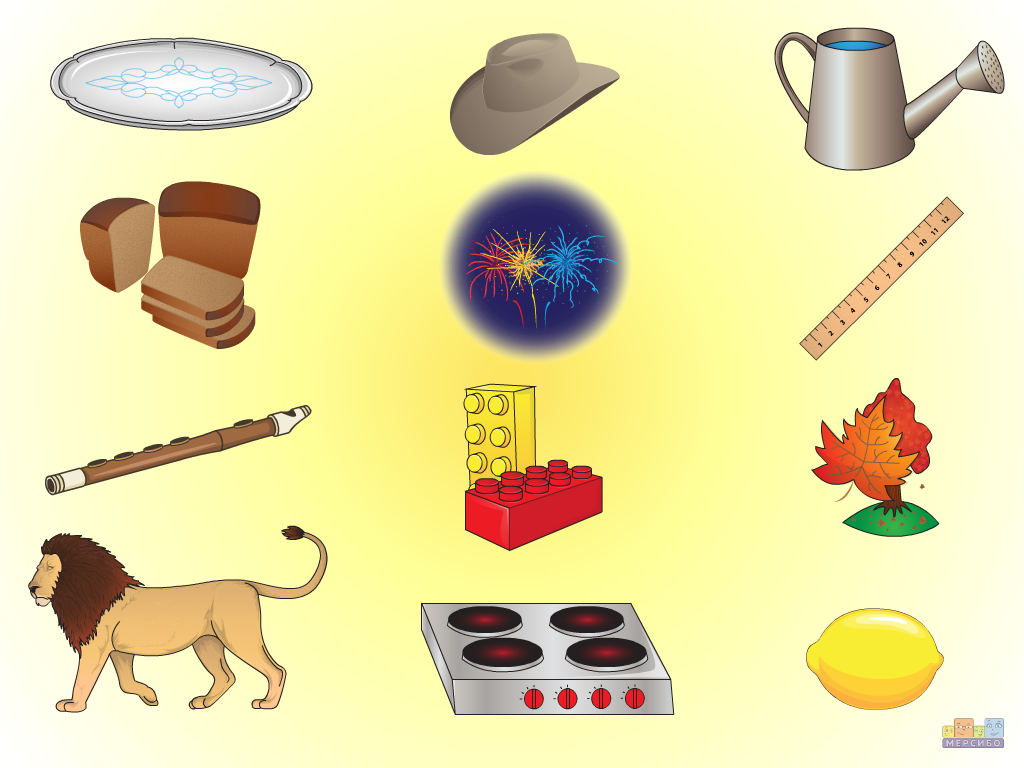 Блюдо, шляпа, лейка,Хлеб, салют, линейка.Флейта, лего, клен,Лев, плита, лимон.Рифмовка 2 «Автоматизация звука  Ль в словах»: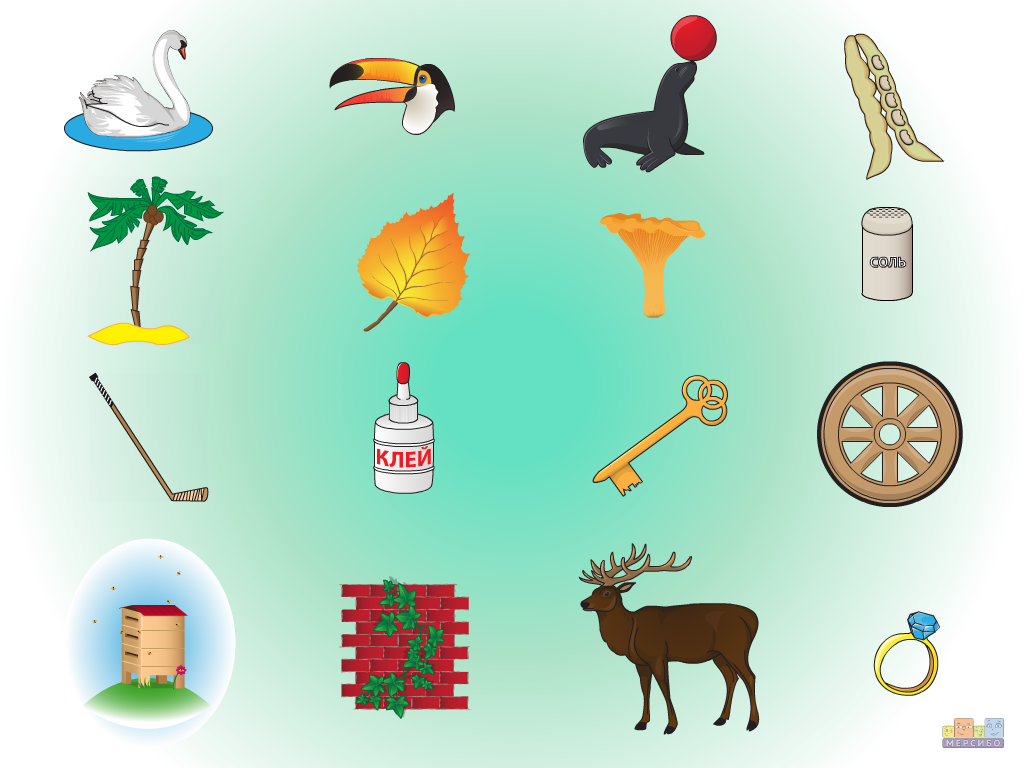 Лебедь, клюв, тюлень, фасоль,Пальма, лист, лисичка, соль.Клюшка, клей, ключ, колесо,Улей, плющ, олень, кольцо.Рифмовка 3 «Автоматизация звука  Ш  в словах»: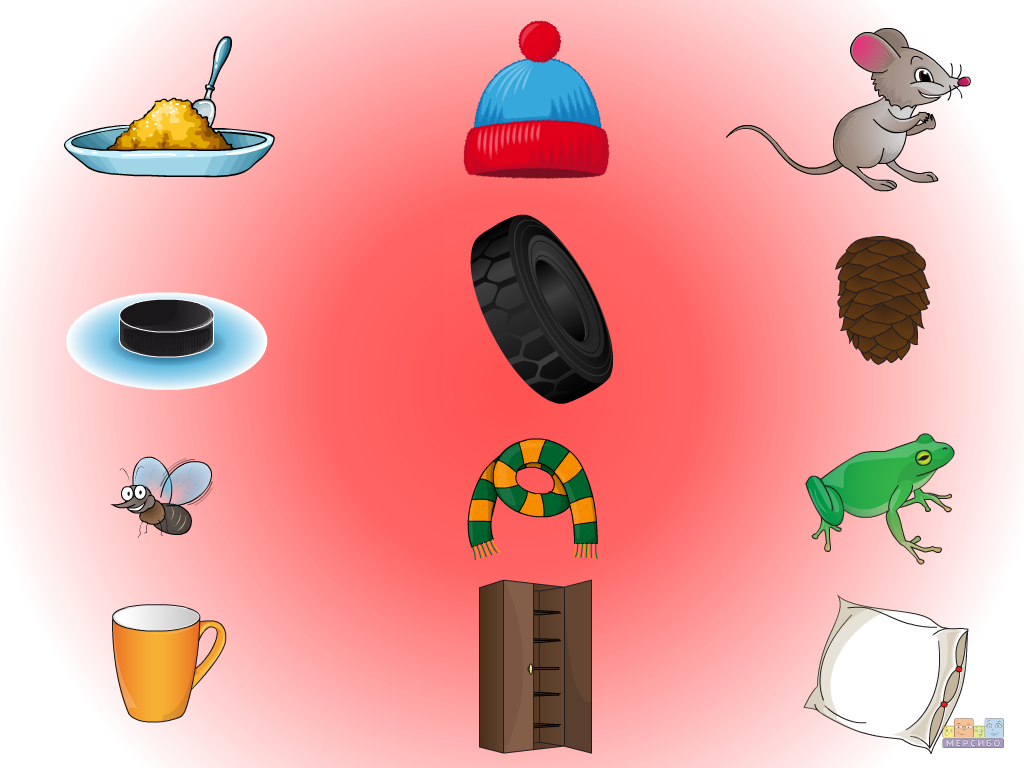 Каша, шапка, мышка,Шайба, шина, шишка.Мошка, шарф, лягушка, Чашка, шкаф, подушка.Рифмовка 4 «Автоматизация звука  Ш в словах»: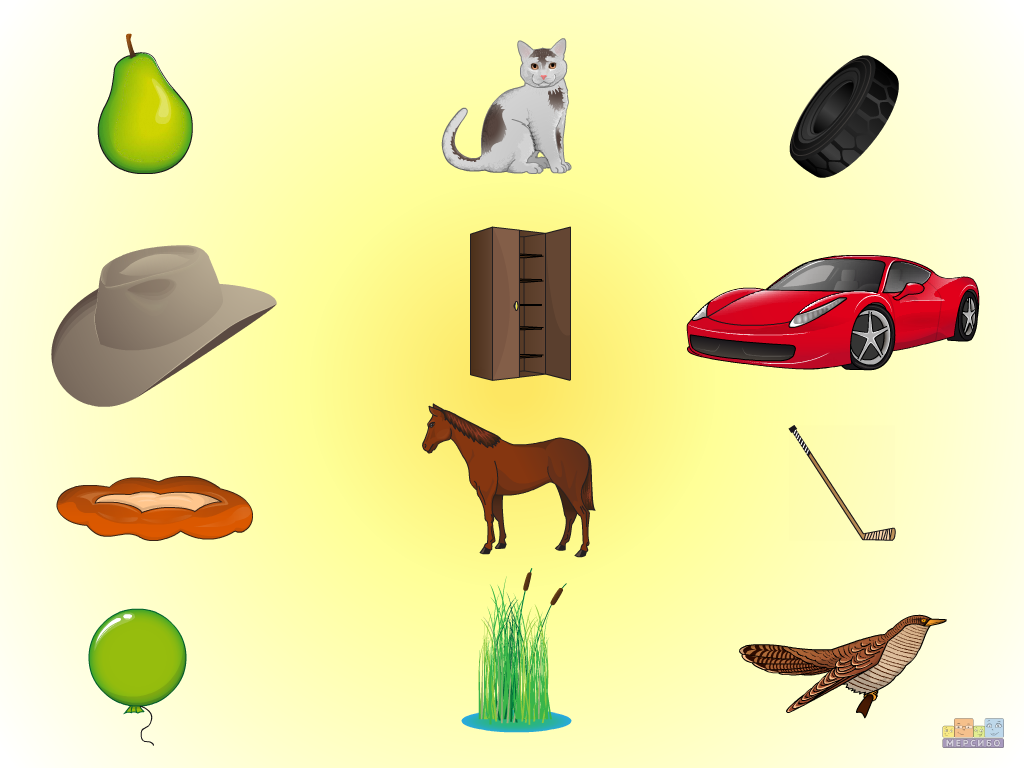 Груша, кошка, шина,Шляпа, шкаф, машина.Плюшка, лошадь, клюшка,Шар, камыш, кукушка.Рифмовка 5 «Автоматизация звука  Р в словах»: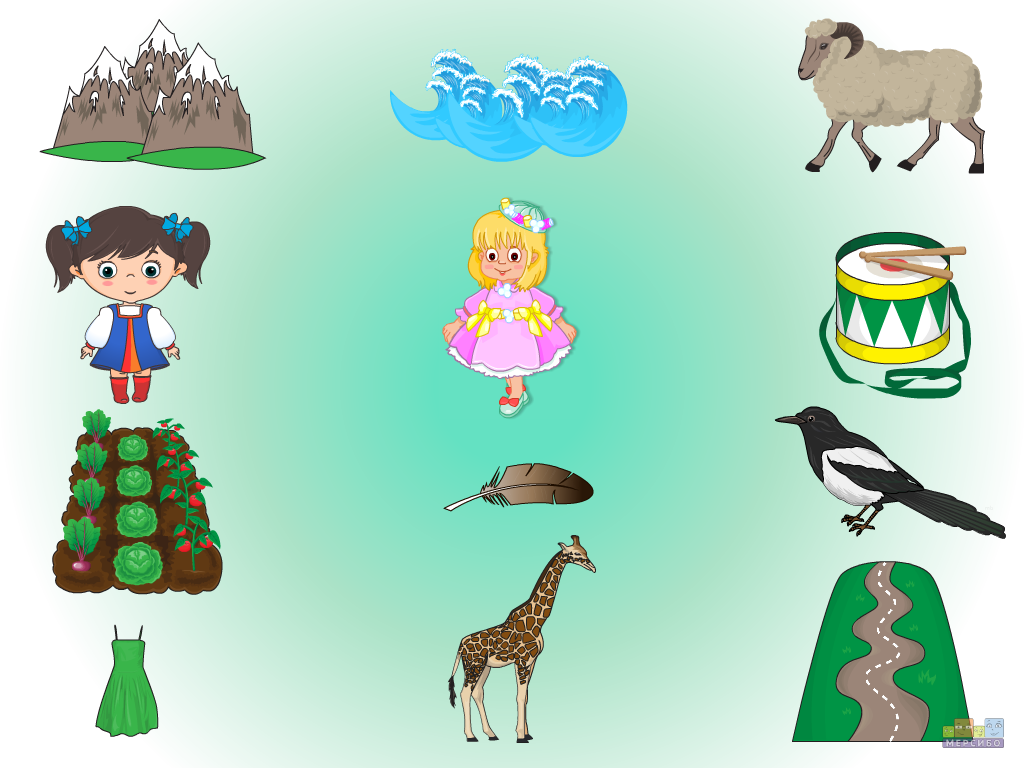 Горы, озеро, баран,Ира, Вера, барабан.Огород, перо, сорока,Сарафан, жираф, дорога.Рифмовка 6 «Автоматизация звука  Р в словах»: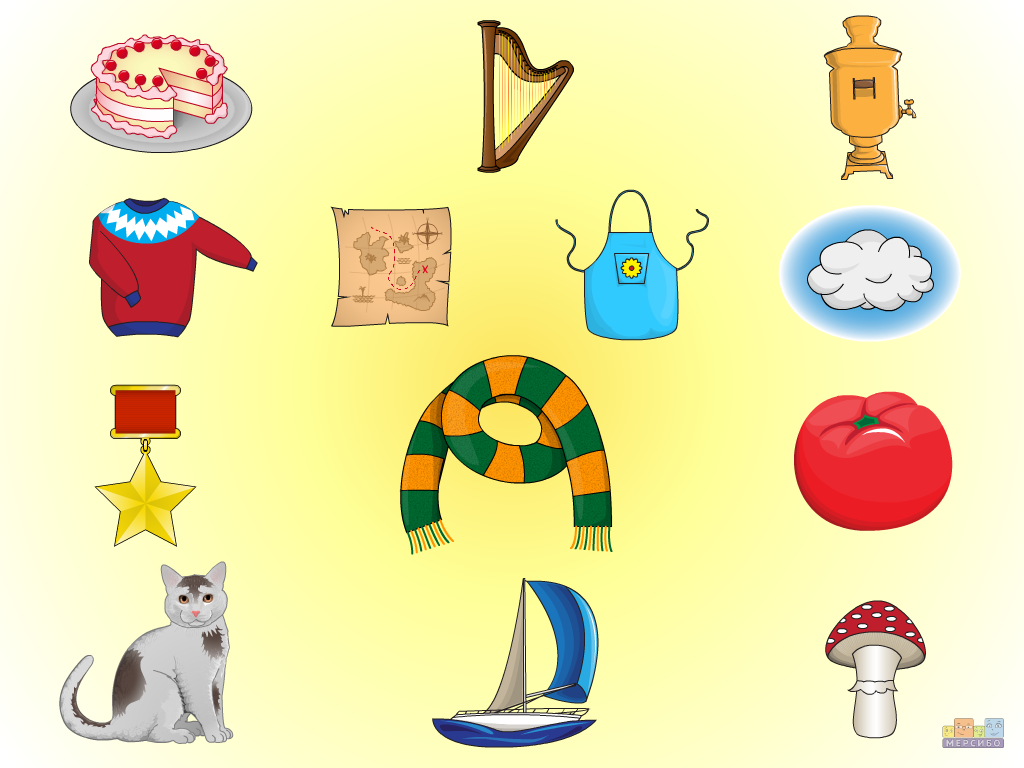 Тортик, арфа, самовар,Куртка, карта, фартук, пар.Орден, шарфик, помидор,Мурка, парус, мухомор.Рифмовка 7 «Автоматизация звуков  Р, Рь в словосочетаниях»: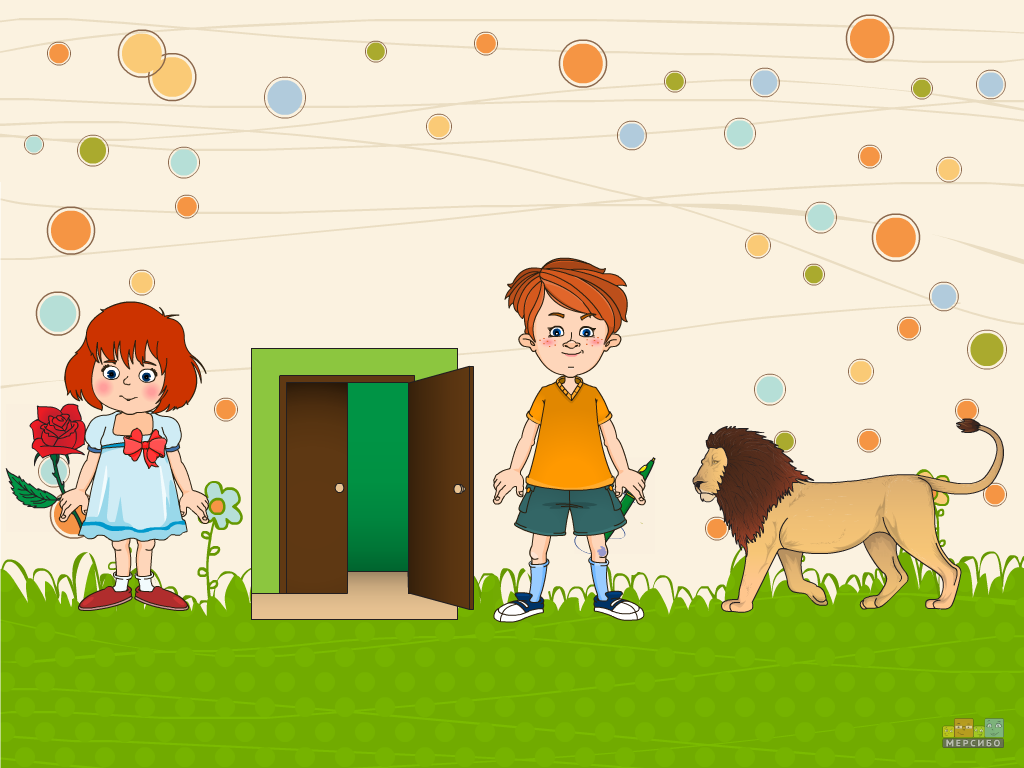 Варина роза, Открытая дверь.Ромина ручка, Рассерженный зверь.Рифмовка 8 «Автоматизация звуков  Р, Рь в словосочетаниях»: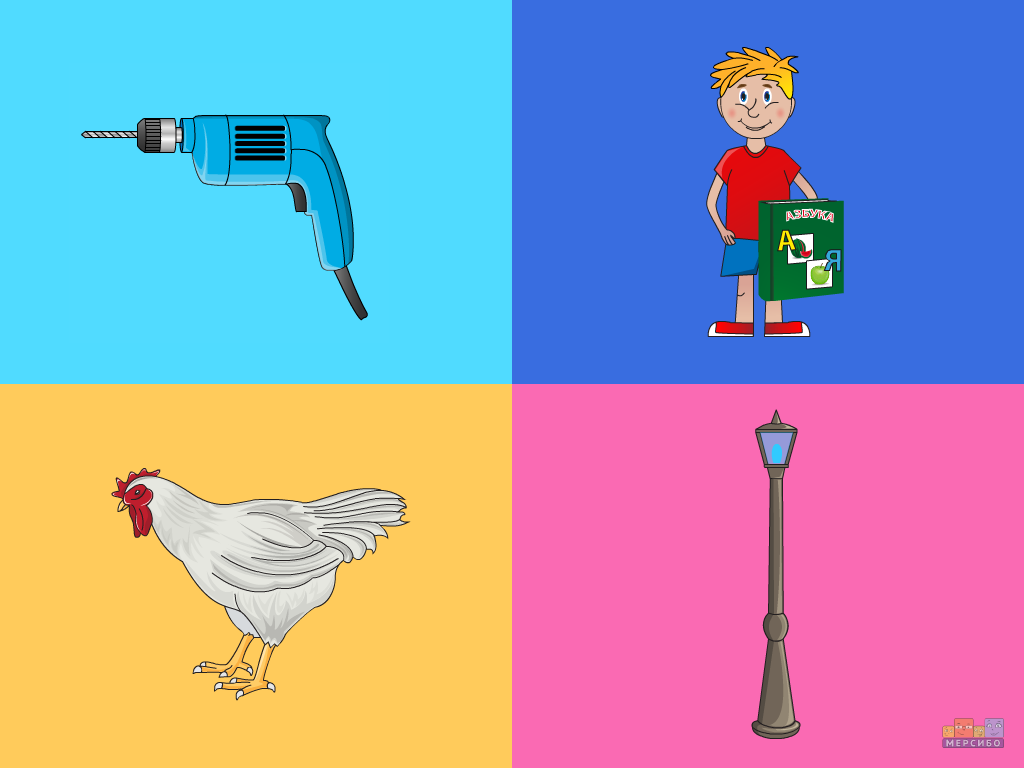 Старая дрель,Ромин букварь.Курочка Ряба,Яркий фонарь.